THÔNG BÁO BÁN ĐẤU GIÁ CỔ PHẦN CỦA CÔNG TY CỔ PHẦN ĐẦU TƯ VÀ XÂY DỰNG HUD4 TẠI CÔNG TY CỔ PHẦN TƯ VẤN ĐẦU TƯ VÀ XÂY DỰNG HUD403Căn cứ quyết định số 31/QĐ-HĐQT ngày  08/11/2016 của Hội đồng quản trị Công ty cổ phần Đầu tư và Xây dựng HUD4 về việc phê duyệt phương án thoái vốn của  Công ty cổ phần Đầu tư và Xây dựng HUD4 tại Công ty cổ phần Tư vấn Đầu tư và Xây dựng HUD403	1. Tổ chức phát hành: 	CÔNG TY CỔ PHẦN TƯ VẤN ĐẦU TƯ VÀ XÂY DỰNG HUD403Địa chỉ:	 		Số 39 Nơ 1 Khu đô thị mới Đông Bắc Ga - P.Đông Thọ - TP.Thanh Hóa Điện thoại: 	             0373 729 061	 2. Ngành nghề kinh doanh: Thi công xây lắp các công trình dân dụng, công nghiệp, giao thông, thuỷ lợi, công trình điện 35KV, xây dựng công trình cấp thoát nước, san lấp mặt bằng, thí nghiệm vật liệu xây dựng, Thẩm tra dự toán công trình dân dụng, công nghiệp, giao thông, thuỷ lợi, thẩm tra thiết kế kỷ thuật thi công ……3. Vốn điều lệ: 2.000.000.000 đồng                    Vốn của HUD4: 1.200.000.000 đồng 4. Điều kiện tham dự đấu giá: Tổ chức và cá nhân theo quy định tại Quy chế đấu giá công khai5. Tổ chức tư vấn: 		CÔNG TY CỔ PHẦN CHỨNG KHOÁN ĐẦU TƯ VIỆT NAM (IVS)6. Cổ phần chào bán ra công chúng thông qua đấu giá: - Loại cổ phần chào bán: 	cổ phần phổ thông 		- Số lượng cổ phần đấu giá: 	100.000 cổ phần	- Giá khởi điểm: 		10.300 đồng/cổ phần- Mệnh giá: 			10.000 đồng/cổ phần			- Hình thức đấu giá: 		Đấu giá công khai 7. Đăng ký tham gia đấu giá, nộp tiền đặt cọc: Từ 8h30' ngày 14/11/2016 đến 15h30' ngày 05/12/2016 tại Công ty cổ phần Đầu tư và Xây dựng HUD4. 8. Nộp phiếu tham dự đấu giá: Trước 14h00 ngày 12/12/2016.9. Tổ chức đấu giá: 14h30 ngày 12/12/2016 tại Công ty CP Đầu tư và Xây dựng HUD4 - Số 662, đường Bà Triệu, P.Điện Biên, TP.Thanh Hóa10. Thời gian nộp tiền mua cổ phần: Từ 13/12/2016 đến 15h30’ ngày   22/12/201611. Thời gian hòan trả tiền đặt cọc: Từ ngày  13/12/2016 đến ngày  19/12/2016Nhà đầu tư xem Bản công bố thông tin, Quy chế đấu giá trên web: www.hud4.com.vn và www.ivs.com.vn)12. Tài khoản nhận tiền mua cổ phần: Tài khoản số: 840 110 3172008Tên tài khoản: Công ty cổ phần Đầu tư và Xây dựng HUD4Tại: Ngân hàng TMCP Quân đội - Chi nhánh Thanh Hóa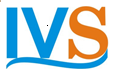 